Listen and write YES or NO.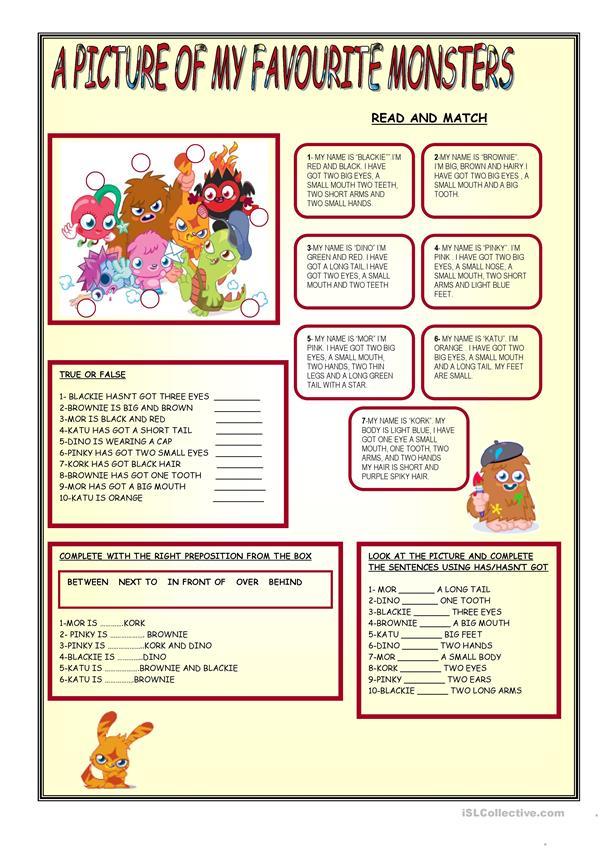 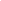 Script and Answer Key:My monster hasn’t got three eyes. _____ (NO)My monster has got a big nose. _____ (YES)My monster has got two ears. _____ (NO)My monster is short. _____ (YES)My monster is fat. _____ (YES)My monster has got a moustache. _____ (NO)My monster hasn’t got a beard. _____ (YES)My monster has got four arms. _____ (YES)My monster has got small ears. _____(YES)My monster has got one foot. _____ (NO)Name: ____________________________    Surname: ____________________________    Nber: ____   Grade/Class: _____Name: ____________________________    Surname: ____________________________    Nber: ____   Grade/Class: _____Name: ____________________________    Surname: ____________________________    Nber: ____   Grade/Class: _____Assessment: _____________________________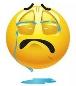 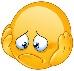 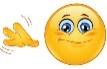 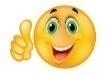 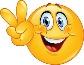 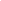 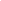 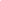 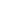 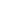 Date: ___________________________________________________    Date: ___________________________________________________    Assessment: _____________________________Teacher’s signature:___________________________Parent’s signature:___________________________